DODATEK č. 20Smluvní stranyObstaratel:Plavecká škola Kopřivnice - Vodní sporty RELAX s.r.o., Na Vápenkách 379/29, 742 21 Kopřivnice, IČO: 27809340 aObjednatel:Smluvní škola - ZŠ Kopřivnice - ZŠ E. Zátopka Kopřivnice, Pionýrská 791, 742 21 Kopřivnice, IČO 64125866.Předmět plněníPředmětem dodatku č.20 je závazek plavecké školy zabezpečit výuku plavání žáků a dětí škol.Povinnosti plavecké školy a smluvní školyPlavecká škola není oprávněna pověřit plněním předmětu této smlouvy jiný subjekt bez souhlasu smluvní školy. Plavecká škola se zavazuje provádět předplaveckou výuku a výuku plavání pouze osobami s potřebnou kvalifikací k této výuce, při dodržování bezpečnostních předpisů, které mají zabránit vzniku škody na zdraví nebo majetku.Plavecká škola zodpovídá za zdraví a životy dětí a žáků v průběhu výukové jednotky od převzetí dětí a do předání na týchž místech. V průběhu vyučovací hodiny je doprovázející učitel ve vizuálním kontaktu s žáky a s učitelem plavání. Smluvní škola se zavazuje dodržovat bezpečnostní, hygienické a organizační podmínky zakotvené v provozním řádu krytého plaveckého bazénu a řídit se vnitřními směrnicemi plavecké školy, které se vztahují k organizaci a provádění předplavecké a plavecké výuky.Vnitřní směrnice (VS) plavecké školy, které se vztahují k organizaci a provádění předplavecké a plavecké výuky a jsou součástí smlouvy, jsou rozděleny do tří kategorií:Vnitřní směrnice určené pro smluvní vztah s MŠ, ZŠ a MS:VS číslo 101 - Organizace předplavecké výuky dětí včetně informací o platbě za plaveckou výuku MŠ a ZŠ.VS číslo 202 - Pokyny pro učitele doprovázejícího děti na předplaveckou výuku v Plavecké škole KopřivniceVnitřní směrnice určené pro smluvní vztah se ZŠ:VS číslo 201 - Pokyny pro učitele doprovázejícího žáky na výuku plavání v Plavecké škole Kopřivnice - předáno pedagog, doprovodu.Vnitřní směrnice společné pro smluvní vztah s MŠ, ZŠ a MŠ, ZŠ:VS číslo 401 - Bezpečnost a ochrana zdraví při práci.VS číslo 103 - Souhrn běžných provozních nákladů na zabezpečení chodu Plavecké školy Kopřivnice.Místo plněníPlavecká výuka bude realizována na krytém bazénu v Kopřivnici podle rozvrhu pro školní rok 2017/2018.Doba plněníPlavecká výuka bude probíhat v době od 5. září 2017 do 29. června 2018.Cena za obstarání věciObjednavatel se zavazuje zaplatit obstarateli za obstarání uvedené věci:Částku: 72.800,00 Kč (slovy: sedmdesátdvatisícosmsetkorunčeských), do 31.12.2017 - 54.600,00 Kč, od 1.1.2018 do 29.6.2018- 18.200,00 Kč.V této ceně jsou zahrnuty náklady na výuku plavání hrazené ve smyslu zákona č.561/2004 Sb. „O předškolním, základním, středním, vyšším odborném a jiném vzdělávání (školský zákon)“ (přímé náklady na mzdy, odvody a přímé ONIV bez nákladů na dopravu a provozních nákladů).Závěrečná ustanoveníÚčastníci si dodatek č. 20 přečetli, s jeho obsahem souhlasí, což stvrzují vlastnoručními podpisy. Změna dodatku č. 20 je možná pouze písemně se souhlasem obou stran. Dodatek č. 20 nabývá účinnosti dnem podpisu smluvních stran. Byl vyhotoven ve dvou exemplářích, z nichž každá smluvní strana obdrží po jednomV Kopřivnici dne 5. září 2017smluvní školaVodní sporty RELAX s.r.o.No Vápenkách 3/9/29, 742 21 Kopřivnice
ItO 273 Cí 340, letefcn: 737 214 436.73122. 12. 2017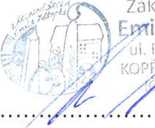 